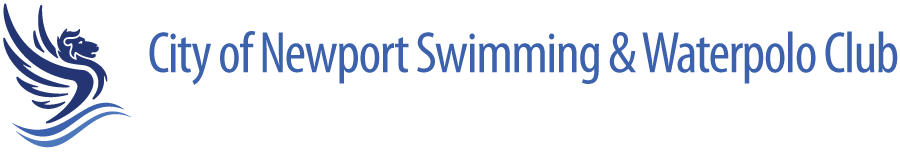 CLUB CONSTITUTIONConstitution of City of Newport Swimming and Waterpolo Club as at 23rd June 2015.		          NameThe name of the Club shall be City of Newport Swimming and Waterpolo Club.  ObjectsThe Club and all members of the Club (The Club Members) shall be bound by this constitution (as varied from time to time) and that of Swim Wales The Swim Wales Constitution means its Articles of Association and the Swim Wales Rules (as varied from time to time).The primary objects of the Club shall be to foster encourage and develop Swimming.  Swimming – means swimming water polo synchronised swimming open water swimming and diving.The objects of Swim Wales as expressed in the Swim Wales Constitution shall – where appropriate and relevant - apply to the Club – and its membership. If there shall be any conflict between any provision of the Club’s Constitution and the Swim Wales Rules  – the provision of the Swim Wales Rules shall applyThe Club shall be affiliated to Swim Wales and such other bodies as the Club may decide from time to time.Management Committee DutiesThe management of the Club shall be conducted solely by the Management Committee Membership of the Management Committee The membership of the Management  Committee shall comprise:The Chair, Secretary and Treasurer;  who may appoint; Others to perform specific duties; namely – Water Polo Representative.At least two elected members (who must be aged 18 or over).  The Management Committee may prescribe a higher number. For this purpose the following roles will be elected to the Management Committee: Vice Chair, Communications Officer, Sponsorship & Marketing, Meet Manager, Membership Secretary, Officials Co-ordinator & Volunteers Co-ordinator.  Additionally there will be two general committee positions with no specific role.Any co-opted members who may include any athlete representative and swimming coach and who may be invited by the Management  Committee to attend meetings of the Management  Committee from time to time The Officers of the Club shall be as defined as Chair, Vice Chair, Secretary and Treasurer.The Officers of the Club, others appointed at 3b i) (2) and the other elected members in 3b i) (3) above shall be entitled to receive notice of and to attend and vote at all meetings of the Management Committee –Total of 13 voting members.Any co-opted members of the Management Committee who shall attend meetings of the Management  Committee by invitation shall not be entitled to vote at  such meetingsEvery Member of the Management Committee must at all times be a fully paid up Club Member and a member of Swim Wales.  Membership of Club Members of Swim Wales in this constitution means the affiliation of Club Members to Swim Wales which is derived from their membership of the ClubElection/Appointment of Members of the Management CommitteeSubject to any prescribed maximum number of elected members - members shall be elected or appointed to serve on the Management Committee as follows:By nomination by members (see Annual General Meeting (AGM) later)Members (from among nominated members) shall be proposed seconded and elected by ballot at the Annual General Meeting of the Club every year or - at the discretion of the Management Committee – at any other general meeting;By appointment by the Management Committee to fill a vacancy which may occur by resignation or death or otherwise.The elected members and any member who may be appointed other than at the Annual General Meeting shall remain in office until the next Annual General Meeting after their election or appointment – and shall then retire.Retiring members shall be eligible for re-election except that members shall not serve for more than 8 complete continuous years. Any member who shall have retired – having served for the said maximum period - may seek re-election as a member on the expiration of a period of 4 years after the said retirement.  In the case of Members of the Management Committee on the date of the adoption of this constitution the maximum period of 8 years shall commence on that date    Management Committee – General MattersFrequency of MeetingsManagement Committee meetings shall be held not less than quarterly unless the Management Committee shall prescribe more frequently held meetings..The Chairman and the Secretary shall have the discretion to call a meeting of the Management Committee at any time.Notice of MeetingsNot less than 7 days written or verbal notice of any Management Committee meeting shall be given to all the Management Committee membersSwim  shall have the right to attend any meeting of the Management Committee and any club committee and sub-committee meetings if it deems it to be necessary.Decision Making/QuorumAll resolutions of the Management Committee shall be by a simple majorityIf there shall be equality of votes cast for and against any motion/resolution the Chairman of the meeting shall be entitled to a second or casting voteThe quorum for Management Committee meetings shall be 4 members of the Management Committee (that is officers and voting members (present in person)If a quorum shall not be present within a period of thirty minutes after the proposed start time of any meeting or adjourned meeting of the Management Committee - the meeting shall be re-convened at the discretion of the Chairman. Co-opted MembersThe Management Committee may co-opt additional members to serve on the Management Committee for specific/designated purposesThe attendances of co-opted members at Management Committee meetings shall be at the discretion of the Management Committee  The Management Committee may terminate the appointment of any co-opted Member at any timeCo-opted members shall not be entitled to vote at Management Committee meetings and shall not be counted in establishing whether a quorum is present.Sub-CommitteesThe Management Committee may create sub-committees to perform specific/designated duties from time to timeAny sub-committee members (who shall be members of the Management Committee) shall be appointed by the Management Committee.All sub-committees shall periodically report their proceedings to the Management Committee as required by the Management Committee. They shall conduct their business in accordance with the directions of the Management Committee – which shall agree specific Terms of Reference for the sub-committee including delegated powers of decision making in relation to any sub-committee activity and may on occasion include financial decisions.EmployeesThe Management Committee shall:have the sole right of appointing and terminating the employment of employees of the Club;shall determine the terms and conditions of service of the employees of the ClubEnsure full compliance with employee rights and related legislation. Contracts/Financial Statements etcThe Management Committee shall have sole power to enter into contracts involving the Club on behalf of all the Club Members. The Management Committee shall ensure:that the day to day accounts and financial controls and record keeping of the Club are fully secure and up to date;that all record keeping shall facilitate the preparation and presentation of the annual financial statements of the Club by the Club’s Accountant as a true and fair view of the financial affairs of the Club That it shall immediately inform Swim Wales if it has any grounds for believing that any financial record keeping or transactions of the Club shall be defective or that the Club may be insolvent – and shall take immediate appropriate remedial action with the guidance of Swim Wales  The Management Committee may at its discretion submit its annual financial statements to an Independent Examiner for examination – and shall do if directed by Swim Wales.The annual accounting period of the Club shall end on 31st March or as decided otherwise by the Management Committee. Any annual reports of Officers and the annual financial statements of the Club shall be forwarded to Swim Wales within a period of 3 months after the end of every accounting period The annual financial statements shall include a detailed income and expenditure account and a balance sheet.  The income and expenditure account shall – by way of note – state the number of Club Members and the Swim Wales subscription fees actually paid.All Club money shall be lodged at a bank or building society which shall be approved by the Management CommitteeThe Management Committee shall decide all matters relating to the Club’s bank/building society account(s) (including account signatories)-  But - all Club cheques – other payments and all instructions to the Club’s bank must be authorised by at least 2 approved signatories.  On-line financial transactions made by the treasurer or other authorised person (who should be a signatory) require email approval from one other signatory to the account prior to completion.IndemnityThe Management Committee members shall be indemnified by the Club against all liabilities claims and demands which may be properly incurred by any of them in the course of carrying out duties as a Management Committee member.  This shall not apply in the case of any dishonesty or negligence on the part of any MemberThe Management Committee may approve the purchase and maintenance of insurance at the expense of the Club for the benefit of the Management Committee members in respect of any loss.  A loss in this case means any loss or liability which has been or may be incurred by any such member in connection with his or her duties and responsibilities for and to the ClubTermination of Membership of the Management CommitteeThe Management Committee may terminate the membership of a member of the Management Committee: who shall be absent from three consecutive meetings of the Management Committee without a reasonable cause;who may – in the reasonable opinion of the Management Committee – have acted in any way which harms or shall harm the reputation of the Club. Conflict of InterestEvery Member of the Management Committee must avoid any kind of conflict of interests which he or she may have with those of the Club and shall not participate in any decision making in relation to any such conflicting interest.  Any such conflict and any interest which any Member may have in any business which may be conducted by the Management Committee must be fully disclosed by the particular Member to the Management Committee prior to any consideration of the particular business.  In that case the said Member shall vacate the meeting and shall take no part in any such consideration or decision making in relation to the particular business. A conflict of interest form will be completed and agreed by the person chairing that particular meeting. OfficersThe Officers of the Club shall be appointed by the Management Committee – and by Club Members at the Annual General Meeting.  The Management Committee  may terminate the office of any Officer at any time. Officers shall remain in office until the next Annual General Meeting after their appointment or re-appointment – and shall then retire.Retiring Officers shall be eligible for re-appointment except that no Officer shall serve for more than 8 continuous years. Any Officer who shall have retired – having served for the said maximum period - may be appointed as an Officer on the expiration of a period of 4 years after the said retirement. In the case of Members of the Management Committee on the date of the adoption of this constitution the maximum period of 8 years shall commence on that date   An Officer may not be an office holder of more than one office at any one time.   (“Office holder” means – Officer of the Club or the holder of any other office or designated role within the Club - whether paid or not).  A family relative or partner of any office holder or of any other member of the Management Committee shall not be permitted to serve on the Management Committee in any capacity.Officers shall attend Swim Wales safeguarding courses at least once every three years or as required by the Management Committee– and any other course which Swim Wales believe to be appropriate.The Club Welfare OfficerThe Club - as with all Swim Wales affiliated clubs - must have a Club Welfare OfficerThe Club Welfare Officer - who shall not be an Officer of the Club - shall be entitled to receive notice of and to attend but not to vote at meetings of the Management Committee. He or she can attend in an advisory capacity.  Reference to the role of the Welfare Officer can be found in the Y Plant – Swim Wales Safeguarding Policy for Children and Vulnerable Adults or shall be as otherwise defined by Swim Wales.The Club Welfare Officer shall attend:a Swim Wales “Time to Listen” course within a period of 3 months after his or her appointment and whenever Swim Wales may require; andSwim  safeguarding courses at least once every three years or as required by the Management Committee– and any other course which Swim Wales believe to be appropriateAnnual General Meeting (AGM)Date/BusinessThe Annual General Meeting of the Club shall be held within a period of 6 months after the end of the Club’s financial year.  The business of the AGM shall be:To receive any annual reports of the OfficersTo receive the annual financial statements of the ClubTo elect members to serve on the Management CommitteeTo appoint Officers To consider any motion which may be proposedTo confirm membership joining feesTo consider any other appropriate business at the discretion of the ChairmanPresident/Vice-President(s)The Annual General Meeting may on the recommendation of the Management Committee elect a President and/or Vice-President(s) Notice of the AGMNotice of the AGM shall be given in writing to the Club Members and to Swim Wales at least 21 days before the date of the AGMinvite nominations for the appointment of Officersinvite nominations for elected membership of the Management CommitteePrescribe the latest date for the submission of such nominationsRequire that nominations shall be proposed and seconded by voting Club Members of the Club and shall be signed by the person nominated.be accompanied by copies of the annual reports and financial statements of the ClubVoting and QuorumVoting at the AGM shall normally be by a show of hands.  The Chair of the meeting shall have the discretion to call a ballot – and shall do so if at least 5 voting Club Members request oneThe quorum for the AGM shall be at least 10 voting Club Members – present in person.  If this quorum shall be or shall become impractical it may be varied at the joint discretion of the Management Committee and Swim Wales An aggregate of - at least 10 voting Club Members or at least 10% of the number of voting Club Members of the Club (whichever shall be the highest number) may require the consideration of a motion at the AGM  by giving written notice to the Club at least 7 days before the meeting.  All Club Members shall be entitled to vote at general meetings of the Club – exceptClub Members who shall not have reached 16 years of age;Suspended Club Members.  A suspended Club Member means a member who shall be deprived of membership rights pending an enquiry or appealLapsed Club Members.  A lapsed member means a member who shall have failed to pay membership fees whose membership rights shall be withheld until all outstanding membership fees have been fully paidHonorary Club Members – and Presidents and Vice-Presidents – in those capacitiesA parent or guardian may represent and vote on behalf of a Club Member under the age of 16 – on presentation of proof of his or her relationship with the particular Club member in a form approved by the Management Committee.  A parent or guardian of 2 or more of such Club Members shall be restricted to 2 votes on any motionSwim  shall have the right to attend any General Meeting – including any Special General Meeting if it deems it to be necessary. Special General Meeting (SGM)A Special General Meeting:may be called at any time by the Management Committee; shall be called on a written requisition in writing to the Club by not less than 20% of the number of voting Club Members; andshall be called on a written requisition by Swim Wales to the Club. Any such written requisition shall set out precisely the specific and prescribed purpose of the requisitioned meeting.No other business shall be transacted at such a meeting.If the SGM shall not be called within a period of 4 weeks after the service on the Club of any such requisition - the said Club Members or Swim Wales (as the case may be) may convene the meeting and may prescribe how it shall be conducted.Otherwise the above provisions which apply to the AGM – as appropriate – in relation to notice - voting and quorum shall apply to an SGM – except that in the case of a Club Members’ requisition - at least 80% of the voting Club Members of the Club who shall have expressly requisitioned the SGM shall be an additional quorum requirement for the meeting  MembershipMembership of the Club shall be open to all persons subject to the approval of the Management Committee - and to any written directions of Swim Wales in accordance with the Swim Wales Rules.    The Club shall be required to affiliate all Club Members to Swim Wales.  All Club Members shall be bound by the Swim Wales Rules and constitution of Swim Wales and of the Club which are in force at the appropriate time.  . All Club Coaches and Teachers  - Club Swimmers and other Club service providers must be or must become Club Members.  Club service providers means any person (who may include a parent or relative or carer of any Club member) who shall carry out any swimming related activity (whether poolside or not) for and with the written authority of the Management Committee. No person shall be permitted to carry out any such activities for the Club or for any Club member unless he or she shall have been admitted as Club Member before doing so. Coaches, teachers and club service providers shall attend Swim Wales safeguarding courses at least once every three years or as otherwise required by the Management Committee – and any other courses which Swim Wales believe to be appropriate.Any person applying for membership of the Club who is already a member of another Club shall be admitted at the discretion of the Management Committee Any person applying for membership of the Club shall do so on the prescribed form of the Club.The Management Committee may appoint any person as an honorary Club Member for such period as it thinks fit. Any honorary Club Member shall be entitled to all the privileges of membership except that he or she shall not be entitled (in the capacity of honorary member) to vote at general meetings of the Club nor serve as Officer.  Any  honorary Club Members must be included in the Club’s annual return as to membership. Membership FeesMembership fees payable by Club Members shall include the initial Club joining fees and the annual subscription fees of Swim Wales.The Club joining and ongoing Club fees shall be reviewed annually (or as necessary at other times) by the Management Committee.  The said Club joining and ongoing Club fees and the annual Swim Wales subscription shall be confirmed at the AGM Swim Wales subscription fees – payable by Club Members - shall be due on the first day of March in each year and shall be paid to Swim Wales before the 30th April in every year. The Management Committee may lapse the membership of a Club member who shall fail to pay all membership fees by the due date.  Any such Club Member (while he or she shall be a lapsed member) shall not be permitted to take part in any Club activity whether competitive or not – nor to attend and vote at any general meeting of the Club. The membership of a lapsed member may be re-instated by the particular member paying up all membership fees which shall be due. It shall then be as if he or she had not been a lapsed member Any person applying for membership on or after the first day of April shall - for the period to 31st March - be required to pay the Club joining fee and the Swim Wales subscription fee - and such part of the ongoing Club fees for the period to 31st March as shall be decided by the Management Committee.  All fees shall be payable within one month of acceptance of membershipAny person applying for membership on or after the first day of January shall for the period to 31st March - be liable to pay the fees as in e) above – except that the Swim Wales subscription fee shall be at its reduced rate for the period.Resignation of Club MembersA Club Member wishing to resign membership of the Club must give written notice to the Club of his/her resignation and must discharge all liabilities to the Club. A member’s resignation shall only take effect when this rule has been complied with.A Club Member whose membership Fees are in arrears will be dealt with in line with Newport Live financial procedures and shall be deemed to have resigned if in breach. Where any membership shall be terminated in this way the individual concerned shall be informed in writing of the termination of membership by written notice handed to him/her or sent by post to his/her last known address.Financial Hardship of Club MembersWhere a club member or their family experience unexpected financial hardship which impacts on their ability to pay membership fees, consideration will be given to offering up to 6 months financial support subject to ongoing reviews.  Application can be made direct to the treasurer for consideration by the Hardship Sub-Committee.  This Hardship Sub-Committee will comprise the Treasure, Vice Chair and one other Officer of the Management Committee.  Discretion in such circumstances will be paramount to maintain the dignity of those requesting assistance and any hardship payment reporting to the Management Committee will be anonymousThe Management Committee will reserve the right to offer a maximum of one annual bursary to a potential club member for swimmers demonstrating future potential from a disadvantaged background.  Such a swimmer will be identified at the point of transition into the Integrated Swim Programme if financial circumstance may preclude their involvement. Consideration will be given discreetly in consultation between the Hardship Sub-Committee and the Head Coach as to the future potential for this swimmer from this opportunity. The award of the bursary to support the full payment of fees will be subject to quarterly review. Disciplinary/Dispute mattersWhenever any dispute may arise which involves a Club Member or if any alleged breach of discipline by a Club Member may occur - the Club shall endeavour to resolve the dispute/breach as quickly – informally - and as amicably as possible and in accordance with the Club’s relevant Code of Conduct. Where appropriate the Club Welfare Officer shall be involved and consulted from the outset.  Subject to the said Code of Conduct - any need to discipline Club Members for minor incidents of misbehaviour or to resolve a dispute - can usually be done by the Coach/Team Manager. If this fails or cannot be resolved within a period of 7 days or if it is clearly necessary to discipline a Club member - the Club shall follow its published Disciplinary Code unless the disciplinary process/dispute resolution shall be conducted by Swim Wales. If any dispute shall be employee related the parties shall be bound by the terms of the employment contract.Subject to the preceding clauses a) and b) - the following principles shall apply in the case of any dispute/disciplinary action which involves a Club MemberAny resolution of any dispute between the Club and a Club Member and any disciplinary proceedings involving a Club Member shall be conducted by the Club unless Swim Wales may be involved in any Appeal.  The Club shall inform Swim Wales of any such dispute or disciplinary action immediately.  It will always be in the interests of the Club and the particular Club Member to commence and conclude any dispute or disciplinary proceedings without delay.The Club shall commence and diligently follow its dispute/disciplinary procedures which are prescribed in its Disciplinary Code within a period of 7 days after having received notice of the dispute or alleged breach.  The Club shall make all reasonable endeavours to resolve any such dispute and to conclude any disciplinary proceedings without delay and within a period of three months after the dispute or alleged breach becomes known to the Club. If any dispute resolution or disciplinary proceedings shall not be commenced and concluded within the above period - Swim Wales may at its discretion direct the Club to refer the dispute/disciplinary proceedings to Swim Wales.  If Swim Wales shall exercise its discretion under the previous Clause the Club shall refer the dispute/disciplinary proceedings to Swim Wales as soon as it is directed to do so.  Swim  shall then conduct the dispute resolution or  disciplinary proceedings in accordance with its Disciplinary CodeAny dispute between a Club Member and a Club Member of a different Club or between a Club Member and Swim Wales shall be referred by the Club to any dispute resolution shall be conducted by Swim Wales. The Club shall refer the dispute to Swim Wales as soon as it becomes aware of it.  Swim  shall then conduct the dispute resolution process in accordance with its Disciplinary Code and shall make all reasonable endeavours to commence and conclude the proceedings within the above period of three monthsThe Club’s and Swim Wales’ Disciplinary Codes shall include the policies and the procedures which shall be followed in the case of any disciplinary action and how the process and any appeal shall be conducted. The Disciplinary Code shall also include provisions relating to the procedures and policies which shall relate to the resolution of any dispute involving a Club Member – and how any dispute resolution shall be conductedThe relevant Disciplinary Code shall be made available to the particular Club Member at the earliest opportunity.The particular Club Member shall be treated fairly and shall be given opportunities to present his or her case and responses – and shall have the right to be accompanied by a suitable person at any hearing.Every Club Member has a right of appeal to Swim Wales against any determination by the Club of any dispute and any decision of the Club relating to disciplinary action involving the Club Member. Any such Appeal shall be conducted in accordance with the Swim Wales Rules.      The Management Committee or Swim Wales (as the case may be) shall ensure that all procedures which shall be followed shall be in accordance with the relevant Disciplinary CodeThe Club’s and Swim Wales’ powers in relation to any disciplinary action shall be at their discretion and may include  a written warning – or suspension or expulsion as a Club Member Health & SafetyThe Club will take all reasonable steps to ensure compliance with health and safety obligations by the Club and its membersensure compliance with all insurance policy provisions involving the Club  all statutory regulations relating to the public display of insurance certificatesAny directives which Swim Wales may make in relation to its insurance policies which cover the Club  Child/Vulnerable Adult ProtectionThe Club shall comply with all Vulnerable Adult/Child Protection legislation – Y Plant Swim Wales Safeguarding Policy and related Swim Wales 	Rules which are in force from time to time The Club shall ensure that a risk assessment shall be carried out whenever it shall have any direct responsibility for any child or vulnerable adult.  The assessment shall cover all persons - acting on behalf of or under the control of the Club - who shall have any responsibility of any kind for - or any access to any data or financial matters relating to - any child or vulnerable adult.  The risk assessment must consider a person’s well-being to undertake any role and qualifications where appropriate. Anyone within these criteria must have a Disclosure and Barring Service check undertaken which shall be renewed every three years.Execution of DocumentsAny document deed or contract entered into by the Club after prior approval of the Management Committee shall be signed by at least two Officers of the ClubIndemnityEvery Officer of the Club shall be indemnified out of the assets of the Club against any losses or liability of any kind which he or she may sustain or incur in or about the proper and lawful execution or discharge of his her duties as Officer of the Club.  This indemnity shall apply in the same way to any Club Member who may incur any such losses or liabilities in connection with any claim or demand against that Member for any action or omissions of the ClubNo Officer nor any Club Member shall be liable for any loss, damage or mis-fortune which may happen to or be incurred by the Club in the proper execution or discharge of his or her office or duties or in relation to such office or duties or as Club MemberThe Management Committee may decide to purchase and maintain insurance at the expense of the Club for the benefit of any relevant Officer or any Club Member in respect of any such loss or liability as above. Alteration of the ConstitutionThis constitution may be altered only with the prior approval of Swim Wales.  The Club may recommend alterations from time to time by resolution (by a simple majority) of its Members.It is in the best interests of Swimming in  and its proper governance that every affiliated Club shall adopt this constitution as varied or replaced from time to time   By-Laws / Swim  ApprovalsWith the prior written approval of Swim Wales the Management Committee may make - repeal – or amend any by-laws which the Club may from time to time consider necessary for the well-being of the ClubAny such approved By-laws shall have effect until set aside by the Management Committee or at a general meetingIf there shall be a conflict between any by-law and the Club’s constitution the provisions of the constitution shall apply and prevail.References in this constitution to approvals by Swim Wales mean the approvals of the Directors of Swim Wales on its behalf  - exercising their delegated powers in accordance with the Articles of Association of Swim Wales Cessation of Club Activities – Club Closure The conduct of any cessation and closure of the Club shall be the sole responsibility of the Management CommitteeBefore any such cessation and closure of the Club:The Management Committee and Swim Wales shall engage in consultations and discussions at the earliest opportunity to consider the future of the Club – when up to date Club accounts shall be made available;If it shall then be proposed that cessation and closure of the Club should proceed - a Special General Meeting (SGM) of the Club shall be convened as soon as shall be practical to consider and decide on any proposed cessation and closure.  The Management Committee shall convene or Swim Wales may requisition the Special General Meeting.  In the case of any closure of the Club - any assets which there may be after settlement of the Club’s financial commitments shall be applied towards the furtherance of the Club’s objectives and/or swimming in . Management of any assets of the Club by Swim Wales will be provided in the event of a Management Committee not being in place.  Swimming in  - Organisation/Re-Organisation - Swim  has the absolute discretion - with prior consultation with all interested parties - to organise and re-organise the structure and conduct of Swimming in .  This may include the amalgamation or other re-organisation or unification of Member Clubs. This may result in the reduction of the number of Member Clubs in  – periods of temporary membership of Member Clubs and the termination of the membership of some Member Clubs. The Club – with the prior written approval of Swim Wales - may - by resolution of its Members – approve the continuity and conduct of the Club’s swimming club and related activities as an incorporated body on terms which shall be approved by Swim Wales *****